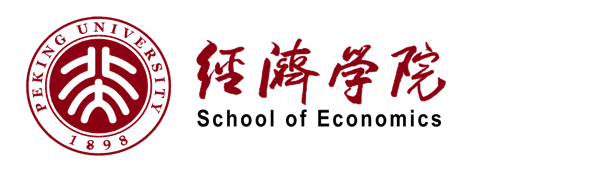 北京大学经济学院本科学生毕业论文工作手册(2022届适用)2021年11月总则本科毕业论文是本科教学计划的重要组成部分；是对学生实事求是学风和独立开展科学研究能力的培养；是对学生掌握和运用所学基本理论、基本知识、基本技能以及从事科学研究能力的综合考核；是本科学生毕业考试的主要内容。毕业论文成绩为及格以上者，准予毕业，并根据学校学位授予工作细则的规定授予学士学位；成绩不及格者，不得毕业，按照《北京大学本科生学籍管理办法》相关规定执行。发现学位论文有作假嫌疑的，按照学校相关规定严肃处理。学生撰写毕业论文必须熟悉和掌握写作毕业论文所必需的资料，对所研究的课题进行比较全面、深入、系统的分析和阐述；合理地设计研究方案，提出一定的独立见解；论文要理论联系实际，论点明确，论据充分，逻辑清楚，文字简练通顺，字数以10000字左右为宜。所呈交的毕业论文，应当是本人在导师的指导下，恪守学术道德和学术规范，独立进行研究工作所取得的成果。除文中已经注明引用的内容外，论文不含任何其他个人或集体已经发表或撰写过的作品或成果。对论文的研究做出重要贡献的个人和集体，均需在文中以明确方式标明。
一、经济学院毕业论文评审领导小组（答辩委员会）组长：锁凌燕成员：本科教学委员会委员
二、指导教师的职责指导教师的职责是：指导学生确定毕业论文的选题；指导学生确定毕业论文的写作提纲、设计研究方案；指导学生规范论文写作；督促学生按期完成毕业论文的写作任务；对学生的论文给出评审意见和成绩。指导教师在指导学生完成毕业论文期间，需要以适当的形式与学生进行必要的交流，其中，确定毕业论文选题和写作框架、审阅毕业论文初稿、毕业论文定稿三个重要环节，教师应对与学生之间的交流作书面记录。学生完成毕业论文后，指导教师应将毕业论文、初步评审意见和指导记录的书面材料汇总，交毕业论文评审小组。

三、毕业论文题目的确定本科毕业论文题目应以研究现实问题为主，应能训练学生运用理论分析和解决实际问题的能力，其范围大小和难易程度要符合培养方案的要求。毕业论文的题目与指导教师名单一起公布；也可在教师的指导下由学生自拟与所学专业有关的题目。题目一经确定，学生不得随意改变，个别确有特殊原因需要改变者，须向指导教师说明理由，经批准后准予变更。四、毕业论文成绩的评定毕业论文成绩应先由指导教师给出评审意见和成绩，然后由院毕业论文评审小组结合指导教师评审意见和答辩情况，给出最终评审成绩。论文答辩由学院统一组织，从全部论文中抽取一定比例进行答辩，由学院决定参加毕业论文答辩的比例与人员。五、毕业论文的提交完成的论文应由学生在规定日期前提交指导教师（经院学生每人一份，元培学生需提交一式两份），指导教师给出评语和成绩后，在规定日期前提交学院本科教务办公室。毕业论文格式请参见《本科毕业论文模板》。